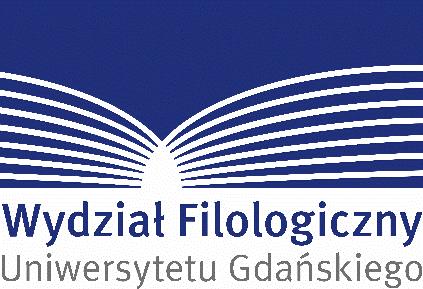 Załącznik nr 3 do Uchwały nr 1/WKW/2022 Wydziałowej Komisji Wyborczej Wydziału Filologicznego UGGdańsk, dnia ..........................................Zgłaszam kandydaturę Pani/Pana* .......................................................................................................................................................na członka komisji skrutacyjnej podczas wyborów uzupełniających do Rady Wydziału Filologicznego UG na kadencję od 3 listopada 2021 r. do 31 sierpnia 2024 r. w grupie pracowników zatrudnionych na Wydziale Filologicznym UG niebędących nauczycielami 
w pierwszym i drugim terminie wyborczym..........................................................Imię i nazwisko osoby zgłaszającej.........................................................Podpis osoby zgłaszającej* niepotrzebne skreślić